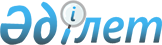 О внесении изменений и дополнения в приказ Министра сельского хозяйства Республики Казахстан от 30 января 2015 года № 4-4/61 "Об утверждении Правил проведения регистрационных (мелкоделяночных и производственных) испытаний и государственной регистрации пестицидов"Приказ Министра сельского хозяйства Республики Казахстан от 15 июня 2023 года № 232. Зарегистрирован в Министерстве юстиции Республики Казахстан 16 июня 2023 года № 32824
      Примечание ИЗПИ!      Порядок введения в действие см. п. 4.
      ПРИКАЗЫВАЮ:
      1. Внести в приказ Министра сельского хозяйства Республики Казахстан от 30 января 2015 года № 4-4/61 "Об утверждении Правил проведения регистрационных (мелкоделяночных и производственных) испытаний и государственной регистрации пестицидов" (зарегистрирован в Реестре государственной регистрации нормативных правовых № 11687) следующие изменения и дополнение:
      в Правилах проведения регистрационных (мелкоделяночных и производственных) испытаний и государственной регистрации пестицидов, утвержденных указанным приказом:
      подпункт 6) пункта 2 исключить;
      пункты 39 и 39-1 изложить в следующей редакции:
      "39. Для государственной регистрации пестицидов регистрант (заявитель) в электронной форме посредством веб-портала "электронного правительства" (далее – портал) подает в Ведомство заявку на государственную регистрацию пестицида по форме согласно приложению 10 к настоящим Правилам с приложением документов, указанных в перечне основных требований к оказанию государственной услуги "Государственная регистрация (перерегистрация) пестицидов, временная регистрация пестицида биологического препарата с низким риском" согласно приложению 11 к настоящим Правилам (далее – Перечень основных требований).
      Заявка на государственную регистрацию пестицида заполняется с соблюдением требований, предусмотренных частью третьей пункта 7 настоящих Правил.
      В "личный кабинет" регистранта (заявителя) на портале направляется информация о статусе рассмотрения запроса на оказание государственной услуги, а также уведомление с указанием даты и времени получения результата государственной услуги.
      Канцелярия Ведомства в день поступления документов осуществляет их прием, регистрацию и передает на исполнение ответственному структурному подразделению.
      При обращении регистранта (заявителя) после окончания рабочего времени, в выходные и праздничные дни согласно трудовому законодательству Республики Казахстан, прием документов и выдача результата оказания государственной услуги осуществляются в ближайший следующий за ним рабочий день.
      Сотрудник ответственного структурного подразделения Ведомства в течение 2 (двух) рабочих дней с момента регистрации документов проверяет полноту представленных документов.
      При представлении регистрантом (заявителем) неполного пакета документов согласно Перечню основных требований и (или) документов с истекшим сроком действия, Ведомство отказывает в приеме документов.
      При предоставлении регистрантом (заявителем) полного пакета документов согласно Перечню основных требований, сотрудник ответственного структурного подразделения Ведомства направляет запрос в уполномоченные государственные органы, которые в течение 10 (десяти) рабочих дней направляют в Ведомство экспертное заключение, содержащее рекомендации о согласовании государственной регистрации пестицида сроком на 10 лет или отказе в согласовании государственной регистрации пестицида.
      При непредставлении согласующими государственными органами ответа в установленные сроки, в соответствии с пунктом 3 статьи 25 Закона о разрешениях и уведомлениях государственная регистрация пестицида считается согласованной.
      Согласования от уполномоченных государственных органов осуществляются на предмет наличия или отсутствия потенциальных рисков от применения в сельскохозяйственном производстве представленного к государственной регистрации пестицида и отсутствия действующего вещества пестицида или самого пестицида в Перечне и (или) Реестре.
      Для получения согласования уполномоченного государственного органа в области охраны окружающей среды сотрудник ответственного структурного подразделения Ведомства к запросу о возможности государственной регистрации пестицида прилагает следующие документы:
      1) электронную копию краткого досье на пестицид по форме согласно приложению 3 к настоящим Правилам;
      2) электронные копии отчетов об эколого-токсикологической и токсиколого-рыбохозяйственной оценке пестицида (допускается представление результатов исследований научных организаций, осуществляющих деятельность в Украине, государствах-членах Евразийского экономического союза на основании разрешительных документов (аккредитация, сертификат) (нотариально заверенная копия));
      3) электронные копии отчетов о ветеринарно-санитарной, эколого-токсикологической оценке пестицида для пчеловодства и животноводства (допускается представление результатов исследований научных организаций, осуществляющих деятельность в Украине, государствах-членах Евразийского экономического союза на основании разрешительных документов (аккредитация, сертификат) (нотариально заверенная копия));
      4) электронную копию паспорта безопасности пестицида, разработанного производителем пестицида или регистрантом (заявителем) пестицида;
      5) электронные копии рекомендаций по транспортировке, хранению, применению и обезвреживанию пестицида по форме согласно приложению 12 к настоящим Правилам;
      6) электронную копию тарной этикетки пестицида по форме согласно приложению 13 к настоящим Правилам с информацией на казахском и русском языках.
      Для получения согласования уполномоченного государственного органа в сфере санитарно-эпидемиологического благополучия населения сотрудник ответственного структурного подразделения Ведомства к запросу о возможности государственной регистрации пестицида прилагает электронную копию заключения по токсиколого-гигиенической оценке действующего вещества и препаративной формы пестицида научных организаций, осуществляющих деятельность в государствах-членах Евразийского экономического союза на основании разрешительных документов (аккредитация, сертификат) (нотариально заверенная копия).
      В заключении по токсиколого-гигиенической оценке действующего вещества и препаративной формы пестицида указываются сведения, предусмотренные в пункте 17 раздела 15 главы II Единых санитарно-эпидемиологических и гигиенических требований к продукции (товарам), подлежащей санитарно-эпидемиологическому надзору (контролю), утвержденных Решением Комиссии таможенного союза от 28 мая 2010 года № 299 "О применении санитарных мер в Евразийском экономическом союзе".
      Сотрудник ответственного структурного подразделения Ведомства после рассмотрения материалов регистрационного досье на пестицид и получения согласования уполномоченных государственных органов принимает одно из решений:
      1) заключение о государственной регистрации пестицида и выдаче регистранту (заявителю) регистрационного удостоверения на пестицид по форме согласно приложению 14 к настоящим Правилам;
      2) мотивированный отказ в оказании государственной услуги по форме согласно приложению 14-1 к настоящим Правилам.
      При отрицательном ответе согласующих уполномоченных государственных органов либо выявлении оснований для отказа в оказании государственной услуги, предусмотренных пунктом 9 Перечня основных требований, сотрудник ответственного подразделения Ведомства уведомляет регистранта (заявителя) о предварительном решении об отказе в оказании государственной услуги, а также времени и месте (способе) проведения заслушивания для возможности выразить регистранту (заявителю) позицию по предварительному решению.
      Уведомление о заслушивании направляется не менее чем за 3 (три) рабочих дня до завершения срока оказания государственной услуги. Заслушивание проводится не позднее 2 (двух) рабочих дней со дня уведомления.
      По результатам заслушивания сотрудник ответственного структурного подразделения Ведомства принимает решение о выдаче регистрационного удостоверения на пестицид или мотивированном отказе в выдаче регистрационного удостоверения на пестицид.
      Результат оказания государственной услуги направляется через портал в "личный кабинет" регистранта (заявителя) в форме электронного документа, удостоверенного электронной цифровой подписью (далее – ЭЦП) руководителя Ведомства либо лица, исполняющего его обязанности.
      Рассмотрение электронной заявки на государственную регистрацию пестицида, согласование государственной регистрации пестицида с уполномоченными государственными органами, принятие решения и оформление регистрационного удостоверения на пестицид или мотивированного отказа в оказании государственной услуги осуществляется Ведомством не позднее 18 (восемнадцати) рабочих дней со дня представления регистрантом (заявителем) электронной заявки с соответствующими документами, установленными настоящими Правилами.
      39-1. При расширении сферы использования (применения) зарегистрированного пестицида, регистрант (заявитель) в электронной форме через портал направляет в Ведомство заявку на расширение сферы использования (применения) зарегистрированного пестицида по форме согласно приложению 14-2 настоящим к Правилам и документы, указанные в Перечне основных требований.
      Рассмотрение документов регистранта (заявителя) на расширение сферы использования (применения) зарегистрированного пестицида осуществляется в соответствии с пунктом 39 настоящих Правил.";
      пункт 43 изложить в следующей редакции: 
      "43. В регистрационном удостоверении на пестицид указывается срок его действия, информация о регистранте (заявителе), торговое наименование пестицида и его действующего вещества, регламенты применения пестицида, и производитель пестицида.";
      пункт 45 изложить в следующей редакции: 
      "45. Допускается временная регистрация пестицидов при наличии информации от государственного учреждения "Республиканский методический центр фитосанитарной диагностики и прогнозов" Комитета государственной инспекции в агропромышленном комплексе Министерства сельского хозяйства Республики Казахстан о выявлении вредных, особо опасных вредных организмов, карантинных объектов и чужеродных видов, против которых отсутствуют зарегистрированные пестициды, на срок не более 2 (двух) лет для борьбы с отдельными вредными и особо опасными вредными организмами, а также впервые выявленными на территории Республики Казахстан карантинными объектами и чужеродными видами, распространение которых может привести к причинению значительного вреда растениям и растительной продукции, ухудшению фитосанитарной обстановки, если отсутствуют пестициды необходимого назначения, а также биологические препараты с низким риском.
      Для получения временной регистрации пестицидов регистрант (заявитель) в электронной форме посредством портала направляет в Ведомство заявку на временную регистрацию пестицида по форме согласно приложению 15 к настоящим Правилам и документы, указанные в Перечне основных требований.
      В период временной регистрации пестицида, биологического препарата с низким риском регистрантом (заявителем) проводятся мелкоделяночные и производственные испытания, токсикологическая оценка в соответствии с настоящими Правилами для дальнейшей их государственной регистрации.
      Для борьбы впервые выявленными с карантинными объектами допускается временная регистрация не более двух пестицидов с разным механизмом действия (контактного, кишечного, системного и другие).
      При предоставлении регистрантом (заявителем) полного пакета документов, указанных в Перечне основных требований, сотрудник ответственного структурного подразделения Ведомства направляет запрос в уполномоченные государственные органы, которые в течение 10 (десяти) рабочих дней направляют в Ведомство экспертное заключение, содержащее рекомендации о согласовании временную регистрацию пестицида, биологического препарата с низким риском сроком на 2 (два) года или отказе в согласовании временной регистрации пестицида.
      После рассмотрения представленных документов Ведомство принимает решение о временной регистрации пестицида, биологического препарата с низким риском и выдаче регистранту (заявителю) регистрационного удостоверения на пестицид, либо об отказе во временной регистрации пестицида и выдаче регистранту (заявителю) мотивированного отказа в оказании государственной услуги по форме согласно приложению 14-1 к настоящим Правилам.
      При принятии решения о временной регистрации пестицида, биологического препарата с низким риском, Ведомство вносит изменения в список пестицидов и список его дополнений и размещает информацию об этом на интернет-ресурсе Министерства.
      Срок действия временного регистрационного удостоверения на пестицид, биологический препарат с низким риском составляет 2 (два) года.";
      пункт 50 изложить в следующей редакции: 
      "50. При смене или добавлении производителя зарегистрированного пестицида с сохранением рецептуры и технологии его производства, регистрант (заявитель) не менее чем за 30 (тридцать) рабочих дней до предполагаемого ввоза пестицида на территорию Республики Казахстан, в электронном виде через портал направляет в Ведомство заявку на смену или добавление производителя зарегистрированного пестицида с сохранением рецептуры и технологии его производства по форме согласно приложению 15-1 к настоящим Правилам и документы, указанные в Перечне основных требований.
      После рассмотрения представленных документов Ведомство принимает решение об аннулировании ранее выданного регистрационного удостоверения и замене его новым регистрационным удостоверением на пестицид либо об отказе в смене или добавлении производителя и выдаче регистранту (заявителю) мотивированного отказа в оказании государственной услуги по форме согласно приложению 14-1 к настоящим Правилам.
      При принятии решения об аннулировании ранее выданного регистрационного удостоверения и замене его новым регистрационным удостоверением на пестицид, в котором дополнительно указывается новый производитель пестицида, Ведомство вносит изменения в список пестицидов и список его дополнений и размещает информацию об этом на интернет-ресурсе Министерства.
      При этом, срок государственной регистрации сохраняется, новые мелкоделяночные и производственные испытания пестицида не проводятся.
      Срок рассмотрения представленных регистрантом (заявителем) документов, принятия решения, оформления и выдачи нового регистрационного удостоверения на пестицид осуществляется Ведомством не позднее 30 (тридцати) рабочих дней со дня их представления.";
      пункт 52 изложить в следующей редакции: 
      "52. Для перерегистрации пестицида регистрант (заявитель) подает на портале заявку на перерегистрацию пестицида по форме согласно приложению 16 к настоящим Правилам и документы, указанные в Перечне основных требований.
      Перерегистрация пестицида осуществляется в соответствии с пунктом 39 настоящих Правил.";
      пункт 56 изложить в следующей редакции: 
      "56. При смене регистранта (заявителя), регистрант (заявитель) направляет в Ведомство посредством портала заявку на смену регистранта (заявителя) по форме согласно приложению 17 к настоящим Правилам и документы, указанные в Перечне основных требований.
      При изменении наименования регистранта (заявителя), регистрант (заявитель) направляет в Ведомство посредством портала заявку на изменение наименования регистранта (заявителя) по форме согласно приложению 18 к настоящим Правилам и документы, указанные в Перечне основных требований.
      После рассмотрения представленных документов Ведомство принимает решение об аннулировании ранее выданного регистрационного удостоверения на пестицид и замене его новым регистрационным удостоверением, либо об отказе в смене регистранта (заявителя) или изменении наименования регистранта (заявителя) и выдаче регистранту (заявителю) мотивированного отказа в оказании государственной услуги по форме согласно приложению 14-1 к настоящим Правилам.
      При принятии решения об аннулировании ранее выданного регистрационного удостоверения на пестицид и замене его новым регистрационным удостоверением с указанием срока его действия и информации о новом регистранте (заявителе), торговом наименовании пестицида, его действующем веществе, регламентах применения пестицида, а также производителе пестицида с присвоением нового регистрационного номера и новой даты оформления, Ведомство вносит изменения в список пестицидов и список его дополнений и размещает информацию об этом на интернет-ресурсе Министерства.
      При этом срок государственной регистрации пестицида сохраняется, новые мелкоделяночные и производственные испытания пестицида не проводятся.
      Рассмотрение документов, указанных в Перечне основных требований, принятие решения, оформление и выдача нового регистрационного удостоверения на пестицид осуществляется Ведомством не позднее 30 (тридцати) рабочих дней со дня их представления.";
      дополнить пунктом 57-1 следующего содержания:
      "57-1. Ведомство в течение 3 (трех) рабочих дней с даты утверждения или изменения настоящих Правил актуализирует информацию о порядке оказания государственной услуги и направляет оператору информационно-коммуникационной инфраструктуры "электоронного правительства" и в Единый контакт-центр.";
      приложение 11 к указанным Правилам изложить в новой редакции согласно приложению к настоящему приказу.
      2. Комитету государственной инспекции в агропромышленном комплексе Министерства сельского хозяйства Республики Казахстан в установленном законодательством порядке обеспечить:
      1) государственную регистрацию настоящего приказа в Министерстве юстиции Республики Казахстан;
      2) размещение настоящего приказа на интернет-ресурсе Министерства сельского хозяйства Республики Казахстан после его официального опубликования.
      3. Контроль за исполнением настоящего приказа возложить на курирующего вице-министра сельского хозяйства Республики Казахстан.
      4. Настоящий приказ вводится в действие по истечении шестидесяти календарных дней после дня его первого официального опубликования.
      "СОГЛАСОВАН"Министерство здравоохраненияРеспублики Казахстан
      "СОГЛАСОВАН"Министерство национальной экономикиРеспублики Казахстан
      "СОГЛАСОВАН"Министерство цифрового развития, инновацийи аэрокосмической промышленностиРеспублики Казахстан
      "СОГЛАСОВАН"Министерство экологиии природных ресурсовРеспублики Казахстан Перечень основных требований к оказанию государственной услуги
"Государственная регистрация (перерегистрация) пестицидов, временная регистрация
пестицида биологического препарата с низким риском"
					© 2012. РГП на ПХВ «Институт законодательства и правовой информации Республики Казахстан» Министерства юстиции Республики Казахстан
				
      Министр сельского хозяйстваРеспублики Казахстан

Е. Карашукеев
Приложение к приказу
Министр сельского хозяйства
Республики Казахстан
от 15 июня 2023 года № 232Приложение 11
к Правилам проведения
регистрационных (мелкоделяночных
и производственных) испытаний
и государственной регистрации
пестицидов
1.
Наименование услугодателя
Комитет государственной инспекции в агропромышленном комплексе Министерства сельского хозяйства Республики Казахстан (далее – услугодатель)
2.
Способы предоставления государственной услуги
Веб-портал "электронного правительства" (далее – портал)
3.
Срок оказания государственной услуги
1) при выдаче регистрационного удостоверения на пестицид –18 (восемнадцать) рабочих дней;
2) при расширении сферы использования (применения) зарегистрированного пестицида – 18 (восемнадцать) рабочих дней;
3) при временной регистрации пестицидов – 18 (восемнадцать) рабочих дней;
4) при смене или добавлении производителя зарегистрированного пестицида с сохранением рецептуры и технологии его производства – 30 (тридцать) рабочих дней;
5) при перерегистрации пестицида – 18 (восемнадцать) рабочих дней;
6) при смене регистранта (заявителя) – 30 (тридцать) рабочих дней;
7) при изменении наименования регистранта (заявителя) – 30 (тридцать) рабочих дней.
4.
Форма оказания государственной услуги
Электронная (частично автоматизированная)
5.
Результат оказания государственной услуги
Регистрационное удостоверение на пестицид, либо мотивированный отказ в оказании государственной услуги.
6.
Размер оплаты, взимаемой с услугополучателя при оказании государственной услуги, и способы ее взимания в случаях, предусмотренных законодательством Республики Казахстан
Бесплатно
7.
График работы услугодателя и объектов информации
1) услугодатель – с понедельника по пятницу включительно с 9.00 до 18.30 часов, с перерывом на обед с 13.00 до 14.30 часов, за исключением выходных и праздничных дней согласно трудовому законодательству Республики Казахстан;
2) портал – круглосуточно, за исключением технических перерывов, связанных с проведением ремонтных работ.
При обращении услугополучателя после окончания рабочего времени, в выходные и праздничные дни согласно трудовому законодательству Республики Казахстан, прием заявки и выдача результатов оказания государственной услуги осуществляются в ближайший следующим за ним рабочим днем.
Адрес места оказания государственной услуги размещен на официальном интернет-ресурсе услугодателя www.gov.kz.
8.
Перечень документов и сведений, истребуемых у услугополучателя для оказания государственной услуги
Для получения регистрационного удостоверения на пестицид:
1) заявка на государственную регистрацию пестицида по форме согласно приложению 10 к Правилам проведения регистрационных (мелкоделяночных и производственных) испытаний и государственной регистрации пестицидов, утвержденным приказом Министра сельского хозяйства Республики Казахстан от 30 января 2015 года № 4-4/61 (зарегистрирован в Реестре государственной регистрации нормативных правовых № 11687) (далее – Правила);
2) электронные копии отчета о результатах мелкоделяночных испытаний по оценке биологической и хозяйственной эффективности пестицида по форме согласно приложению 5 к Правилам и отчета о результатах производственных испытаний по оценке биологической и хозяйственной эффективности пестицида по форме согласно приложению 8 к Правилам (далее – отчеты о результатах мелкоделяночных и производственных испытаний пестицида);
3) электронная копия отчета о результатах проведения работ по определению содержания остаточных количеств пестицида в растениеводческой продукции и объектах окружающей среды по форме согласно приложению 6 к Правилам;
4) электронная копия акта оценки производственных испытаний пестицида по форме согласно приложению 9 к Правилам;
5) электронная копия краткого досье на пестициды по форме согласно приложению 3 к Правилам;
6) электронная копия заключения по токсиколого-гигиенической оценке действующего вещества и препаративной формы пестицида научных организаций, осуществляющих деятельность в государствах-членах Евразийского экономического союза на основании разрешительных документов (аккредитация, сертификат) (нотариально заверенная копия);
7) электронные копии отчетов об эколого-токсикологической и токсиколого-рыбохозяйственной оценке пестицида (допускается представление результатов исследований научных организаций, осуществляющих деятельность в Украине, государствах-членах Евразийского экономического союза на основании разрешительных документов (аккредитация, сертификат) (нотариально заверенная копия));
8) электронные копии отчетов о ветеринарно-санитарной, эколого-токсикологической оценке пестицида для пчеловодства и животноводства (допускается представление результатов исследований научных организаций, осуществляющих деятельность в Украине, государствах-членах Евразийского экономического союза на основании разрешительных документов (аккредитация, сертификат) (нотариально заверенная копия));
9) электронная копия аналитического метода определения действующего вещества в пестициде. Регистрант (заявитель) проводит адаптацию метода для условий Республики Казахстан;
10) электронные копии методических указаний по определению остаточных количеств пестицида (при необходимости метаболитов) в продуктах питания, сельскохозяйственной продукции, объектах окружающей среды и биологических средах в Республике Казахстан;
11) электронные копии нормативов содержания пестицида в растениеводческой продукции и в объектах окружающей среды (максимально допустимый уровень пестицида в растениеводческой продукции, предельно допустимая концентрация пестицида (далее – ПДК) в воде водоемов, ПДК в воздухе рабочей зоны, ориентировочно безопасный уровень воздействия пестицида в воздухе рабочей зоны и атмосферном воздухе, ПДК в почве) (утвержденные уполномоченным органом в сфере санитарно-эпидемиологического благополучия населения Республики Казахстан или в Украине, в государствах-членах Евразийского экономического союза);
12) электронная копия лицензионного соглашения на производство пестицида между производителем и регистрантом (заявителем) пестицида, а также выданные производителю пестицида соответствующими уполномоченными органами лицензия или разрешение на производство пестицида;
13) электронную копию паспорта безопасности пестицида, разработанного производителем пестицида или регистрантом (заявителем) пестицида;
14) электронные копии рекомендаций по транспортировке, хранению, применению и обезвреживанию пестицида по форме согласно приложению 12 к Правилам;
15) электронную копию тарной этикетки пестицида по форме согласно приложению 13 к Правилам с информацией на казахском и русском языках;
Для получения регистрационного удостоверения на пестицид (при расширении сферы использования (применения) зарегистрированного пестицида):
1) заявка на расширение сферы использования (применения) зарегистрированного пестицида по форме согласно приложению 14-2 к Правилам;
2) электронные копии отчетов о результатах мелкоделяночных и производственных испытаний пестицида;
3) электронная копия акта оценки производственных испытаний пестицида по форме согласно приложению 9 к Правилам;
4) электронная копия отчета о результатах проведения работ по определению содержания остаточных количеств пестицида в растениеводческой продукции и объектах окружающей среды по форме согласно приложению 6 к Правилам;
5) электронные копии методических указаний по определению остаточных количеств пестицида (при необходимости метаболитов) в продуктах питания, сельскохозяйственной продукции, объектах окружающей среды (допускается представление уже адаптированных методик в Республике Казахстан);
6) электронные копии нормативов содержания пестицида в растениеводческой продукции и в объектах окружающей среды (максимально допустимый уровень пестицида в растениеводческой продукции, ПДК в воде водоемов, ПДК в воздухе рабочей зоны, ориентировочно безопасный уровень воздействия пестицида в воздухе рабочей зоны и атмосферном воздухе, ПДК в почве) (утвержденные уполномоченным органом в сфере санитарно-эпидемиологического благополучия населения Республики Казахстан или Украины, государств-членов Евразийского экономического союза);
7) электронная копия заключения по токсиколого-гигиенической оценке действующего вещества и препаративной формы пестицида научных организаций, осуществляющих деятельность в государствах-членах Евразийского экономического союза на основании разрешительных документов (аккредитация, сертификат) (нотариально заверенная копия);
8) электронные копии отчетов об эколого-токсикологической и токсиколого-рыбохозяйственной оценке пестицида (допускается представление результатов исследований научных организаций, осуществляющих деятельность в Украине, государствах-членах Евразийского экономического союза на основании разрешительных документов (аккредитация, сертификат) (нотариально заверенная копия));
9) электронные копии отчетов о ветеринарно-санитарной, эколого-токсикологической оценке пестицида для пчеловодства и животноводства (допускается представление результатов исследований научных организаций, осуществляющих деятельность в Украине, государствах-членах Евразийского экономического союза на основании разрешительных документов (аккредитация, сертификат) (нотариально заверенная копия));
10) электронная копия рекомендации по транспортировке, хранению, применению и обезвреживанию пестицида по форме согласно приложению 12 к Правилам;
11) электронная копия тарной этикетки пестицида по форме согласно приложению 13 к Правилам с информацией на казахском и русском языках.
Для получения временной регистрации пестицидов:
1) заявка на временную регистрацию пестицида по форме согласно приложению 15 к Правилам;
2) наличие не менее 2 (двух) рекомендаций научно-исследовательских учреждений о целесообразности проведения временной регистрации пестицида, биологического препарата с низким риском с анализом и обоснованием необходимости ее проведения против выявленных вредных или особо опасных вредных организмов или карантинных объектов;
3) наличие документа, подтверждающего государственную регистрацию пестицида, биологического препарата с низким риском в государствах Евразийского экономического союза по аналогичной сфере применения (на той же культуре и против тех же вредных организмов).
При смене или добавлении производителя зарегистрированного пестицида с сохранением рецептуры и технологии его производства:
1) заявка на смену или добавление производителя зарегистрированного пестицида с сохранением рецептуры и технологии его производства по форме согласно приложению 15-1 к Правилам;
2) лицензионное соглашение на производство пестицида между регистрантом (заявителем) и производителем пестицида (нотариально заверенная копия, при отсутствии оригинала для сверки), а также выданные новому производителю пестицида соответствующими государственными уполномоченными органами лицензию или разрешение на производство пестицида (нотариально заверенные копии, при отсутствии оригиналов для сверки для регистрантов (заявителей) – нерезидентов Республики Казахстан);
3) данные лабораторного анализа, проведенного в аккредитованной (сертифицированной) лаборатории, подтверждающие идентичность состава пестицида и его действующих веществ (в том числе по сопутствующим примесям в действующем веществе) составу зарегистрированного пестицида и его действующего вещества;
4) электронная копия оригинала, ранее выданного регистрационного удостоверения на пестицид (в случае получения регистрационного удостоверения на пестицид в бумажном виде).
Для перерегистрации пестицида:
1) заявка на перерегистрацию пестицида по форме согласно приложению 16 к Правилам;
2) электронная копия оригинала, ранее выданного регистрационного удостоверения на пестициды (в случае получения регистрационного удостоверения на пестицид в бумажном виде);
3) электронная копия краткого досье на пестициды по форме согласно приложению 3 к Правилам;
4) электронная копия заключения по токсиколого-гигиенической оценке действующего вещества и препаративной формы пестицида научных организаций, осуществляющих деятельность в государствах-членах Евразийского экономического союза на основании разрешительных документов (аккредитация, сертификат) (нотариально заверенная копия);
5) электронные копии отчетов об эколого-токсикологической и токсиколого-рыбохозяйственной оценке пестицида (допускается представление результатов исследований научных организаций, осуществляющих деятельность в Украине, государствах-членах Евразийского экономического союза на основании разрешительных документов (аккредитация, сертификат) (нотариально заверенная копия));
6) электронные копии отчетов о ветеринарно-санитарной, эколого-токсикологической оценке пестицида для пчеловодства и животноводства (допускается представление результатов исследований научных организаций, осуществляющих деятельность в Украине, государствах-членах Евразийского экономического союза на основании разрешительных документов (аккредитация, сертификат) (нотариально заверенная копия));
7) электронная копия лицензионного соглашения на производство пестицида между производителем и регистрантом (заявителем) пестицида, а также выданные производителю пестицида соответствующими уполномоченными органами лицензия или разрешение на производство пестицида.
При смене регистранта (заявителя):
1) заявка на смену регистранта (заявителя) по форме согласно приложению 17 к Правилам;
2) письмо от лица регистранта (заявителя) о смене регистранта (заявителя), а также документы, подтверждающие передачу прав на государственную регистрацию пестицида новому регистранту (заявителю) или реорганизацию регистранта (заявителя) (нотариально заверенные копии, при отсутствии оригиналов для сверки);
3) письмо от лица нового регистранта (заявителя) с подтверждением получения прав на государственную регистрацию пестицида и сохранении торгового названия пестицида, производителя действующего вещества и производителя препаративной формы пестицида, регламентов использования (применения) пестицида;
4) электронная копия оригинала, ранее выданного регистрационного удостоверения на пестицид (в случае получения регистрационного удостоверения на пестицид в бумажном виде);
5) документы, указанные в пункте 8 настоящего Перечня основных требований, оформленные от лица нового регистранта (заявителя);
6) справка о государственной перерегистрации юридического лица – для юридических лиц (нотариально заверенная копия, при отсутствии оригинала для сверки для регистрантов (заявителей) – нерезидентов Республики Казахстан).
При изменении наименования регистранта (заявителя):
1) заявка на изменение наименования регистранта (заявителя) по форме согласно приложению 18 к Правилам;
2) письмо от лица регистранта (заявителя) об изменении наименования регистранта (заявителя) с сохранением торгового названия пестицида, производителя действующего вещества и производителя препаративной формы пестицида, регламентов использования (применения) пестицида, а также документы, подтверждающие изменение наименования регистранта (заявителя) (нотариально заверенные копии, при отсутствии оригиналов для сверки);
3) электронная копия оригинала, ранее выданного регистрационного удостоверения на пестицид (в случае получения регистрационного удостоверения на пестицид в бумажном виде);
4) справка о государственной перерегистрации юридического лица – для юридических лиц (нотариально заверенная копия, при отсутствии оригинала для сверки для регистрантов (заявителей) – нерезидентов Республики Казахстан).
Сведения о государственной перерегистрации регистранта (заявителя) (резидента Республики Казахстан) Ведомство получает из соответствующих государственных информационных систем через шлюз "электронного правительства".
9.
Основания для отказа в оказании государственной услуги, установленные законами Республики Казахстан
1) отрицательный ответ от уполномоченных государственных органов на запрос о согласовании государственной регистрации пестицида;
2) установление недостоверности документов, представленных регистрантом (заявителем) для получения государственной услуги в соответствии с перечнем документов необходимых для оказания государственной услуги настоящего Перечня основных требований, и (или) данных (сведений), содержащихся в них;
3) несоответствие регистранта (заявителя) и (или) представленных им материалов, данных и сведений, необходимых для оказания государственной услуги, требованиям, установленным нормативными правовыми актами Республики Казахстан;
4) несоответствие химического состава, рецептуры и технологии производства (формуляции) пестицидов, заявленных для проведения мелкоделяночных и производственных испытаний, химическому составу, рецептуре и технологии производства (формуляции) пестицидов, представленных на государственную регистрацию пестицидов;
5) нарушение прав патентообладателей на изобретения, относящиеся к пестицидам;
6) наличие вступившего в законную силу решения (приговора) суда, запрещающего регистранту (заявителю) заниматься видом деятельности по производству (формуляции) пестицидов, реализации пестицидов, применению пестицидов аэрозольным и фумигационным способами;
7) отсутствие согласия услугополучателя, предоставляемого в соответствии со статьей 8 Закона Республики Казахстан "О персональных данных и их защите", на доступ к персональным данным ограниченного доступа, которые требуются для оказания государственной услуги.
Основанием для мотивированного отказа на ввоз незарегистрированных образцов пестицидов, предназначенных для проведения мелкоделяночных и производственных испытаний и (или) научных исследований, является отсутствие незарегистрированных пестицидов в планах проведения мелкоделяночных и производственных испытаний, отсутствие договора на проведение научных исследований.
10.
Иные требования
Услугополучатель имеет возможность получения информации о порядке и статусе оказания государственной услуги в режиме удаленного доступа посредством "личного кабинета" портала, а также единого контакт-центра по вопросам оказания государственных услуг.
Услугополучатель имеет возможность получения государственной услуги в электронной форме через портал при условии наличия электронной цифровой подписи.
Контактные телефоны справочных служб по вопросам оказания государственной услуги 8 (7172) 55-59-61, единый контакт-центр по вопросам оказания государственных услуг: 1414, 8 800 080 7777.